    Sayfa:………..*İşyeri Eğitimi yaptığınız işyerini tanıtınız. ( İş yerinin varsa resmi hemen resminin altında ve altına da metin olarak yaptığı işler, kaç kişi çalıştığı, ne zaman faaliyete başladığı, varsa iş yerindeki mühendis ve departmanlar, iş yeri adresi, iletişim, web, e-mail gibi bilgiler, teknolojik alt yapısı, kapalı alan vb. bilgileri içerebilir.)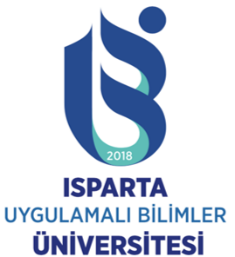 ISPARTA UYGULAMALI BİLİMLER ÜNİVERSİTESİTEKNİK BİLİMLER MESLEK YÜKSEK OKULU…………………….. BÖLÜMÜ İŞYERİ EĞİTİMİ DOSYASI İŞYERİ TANITIMI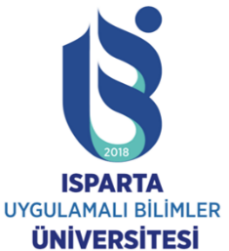 İŞYERİ ADI